SkilledJobsDirect
http://www.SkilledJobsDirect.com

Skilled Jobs Direct - Named to Forbes "Top 100 Websites for Your Career"

Skilled Jobs Direct (http://www.SkilledJobsDirect.com) has been named to the Forbes "Top 100 Websites for Your Career". This honor ranks Skilled Jobs Direct at the upper echelon of the Career Websites. Skilled Jobs Direct is the only Career Website ranked in this list specifically for Skilled Craft Workers that work in the Heavy and Light Industrial Trades. The article can be seen on the Forbes website at the following web address: http://www.forbes.com/sites/jacquelynsmith/2013/09/18/the-top-100-websites-for-your-career/ below Simply Hired. 

Mobile, AL (PRWEB) 30 September 2013 -- Skilled Jobs Direct has been named to the Forbes "Top 100 Websites for Your Career". This honor ranks Skilled Jobs Direct at the upper echelon of the Career Websites. Skilled Jobs Direct is the only Career Website ranked in this list specifically for Skilled Craft Workers that work in the Heavy and Light Industrial Trades. The Skilled Jobs Direct website (http://www.SkilledJobsDirect.com) is focused on directly matching skilled crafts men and women to jobs that best fit them -- based on trades, skills, preferences and other factors. The Skilled Jobs Direct website will go beyond other websites that market to this niche in that jobs will be matched directly to the worker. 

The Skilled Jobs Direct process differs from other websites in that the skilled craft worker fills out a profile outlining their trade, skills, professional experience, educational history, preferences and other information such as additional languages, security clearances, etc. and the website automatically finds jobs that match these factors. 

Recruiters are able to search from their point of view -- automatically locating skilled craft workers based on trade, skills, work experience, educational level and other information that match jobs that they post. 

Recruiters will find the following types of skilled craft workers at the website: 

• Boilermaker
• Carpenter
• Concrete Finisher
• Crane / Tower Operator
• Electrician
• Foreman
• Heavy Equipment Operator
• HVACR
• Instrument Technician
• Insulator
• Iron Worker
• Leadman
• Machinist
• Millwright
• Painter / Blaster
• Pipe Welder
• Pipefitter
• Plumber
• Rigger
• Sheet Metal and Plate Fitter
• Structural Fitter
• Structural Welder
• Tower Climber
• Tube Welder
• Welder
• Welding Inspector 

In a recent article published by Bloomberg, Stephen Rose, a research professor at the Georgetown University Center on Education and the Workforce in Washington, estimates that 2.2 million jobs are going unfilled because of a mismatch between available positions and qualified workers. The Skilled Jobs Direct website automatically finds jobs that match the skilled craft worker. 

Peter Cappelli of Wharton Business School states that companies want “people who can plug and play”. The Skilled Jobs Direct website meets this need in that the website pairs job seekers with the jobs that best fit their criteria. 

# # #

About Skilled Jobs Direct
Skilled Jobs Direct is a leader in job matching for skilled craft workers. Skilled Jobs Direct currently aids the Industrial, Commercial and Marine sectors in finding skilled craft workers with plans to expand into other sectors. The Skilled Jobs Direct website has thousands of currently available job listings. Skilled Jobs Direct is a privately held company headquartered in Mobile, Alabama. 

Media Contact:
J. C. Smith
Skilled Jobs Direct
Telephone: 1-855-SJD-INFO (1-855-753-4636)
Email: JC.Smith@SkilledJobsDirect.com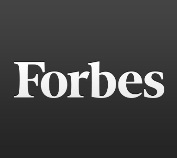 